”Siltsun synttärit stadikalla”su 16.08.2015   Lähtö Vammalan linja-autoasema klo 15:00          	                            Huittisten linja-autoasema klo 15:30                         		  Konsertti alkaa klo 19:00 Olympiastadionilla 	  Konsertin kesto n 3,5 tuntia (sis. väliajan)Konsertin yhteydessä Jari tarjoaa koko yleisölle Meiran kulta Katriina synttärikahvit ja Fazerin täytekakkua!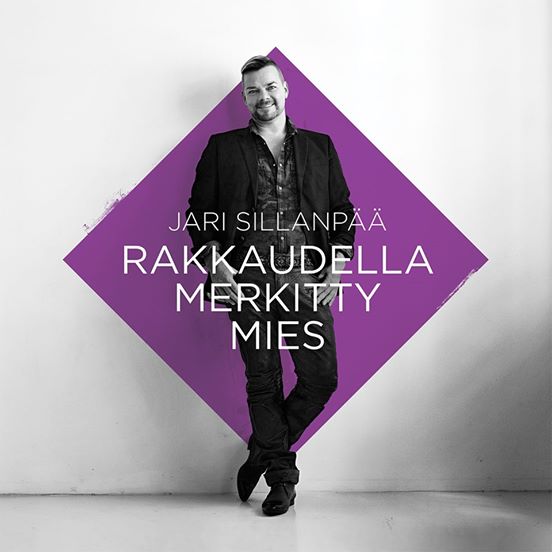 Matkan hinta: jäsen 60,- euroa, muut 77,- euroa.Maksu kerätään bussissa.Sitovat ilmoittautumiset viimeistään 31.05.2015 mennessä tai niin kauan kuin lippuja riittää Tarja Alaselle puh. 050 367 0317 tai tarja.alanen@satuoy.fi 